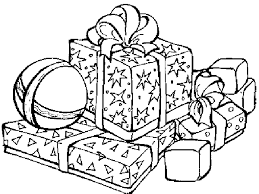 JFK Holiday BoutiqueStudent Name: _______________________Teachers Name: ______________________Money Control EnvelopePlease help us make your child’sshopping easier by filling out the chart below!Thank youIndicate using the number of each gift needed for each personAge$1.00$2.00$3.00$4.00$5.00$5.00 & upMom**      Dad**SisterBrotherGrandpa**Grandma**UncleAuntPet**Other